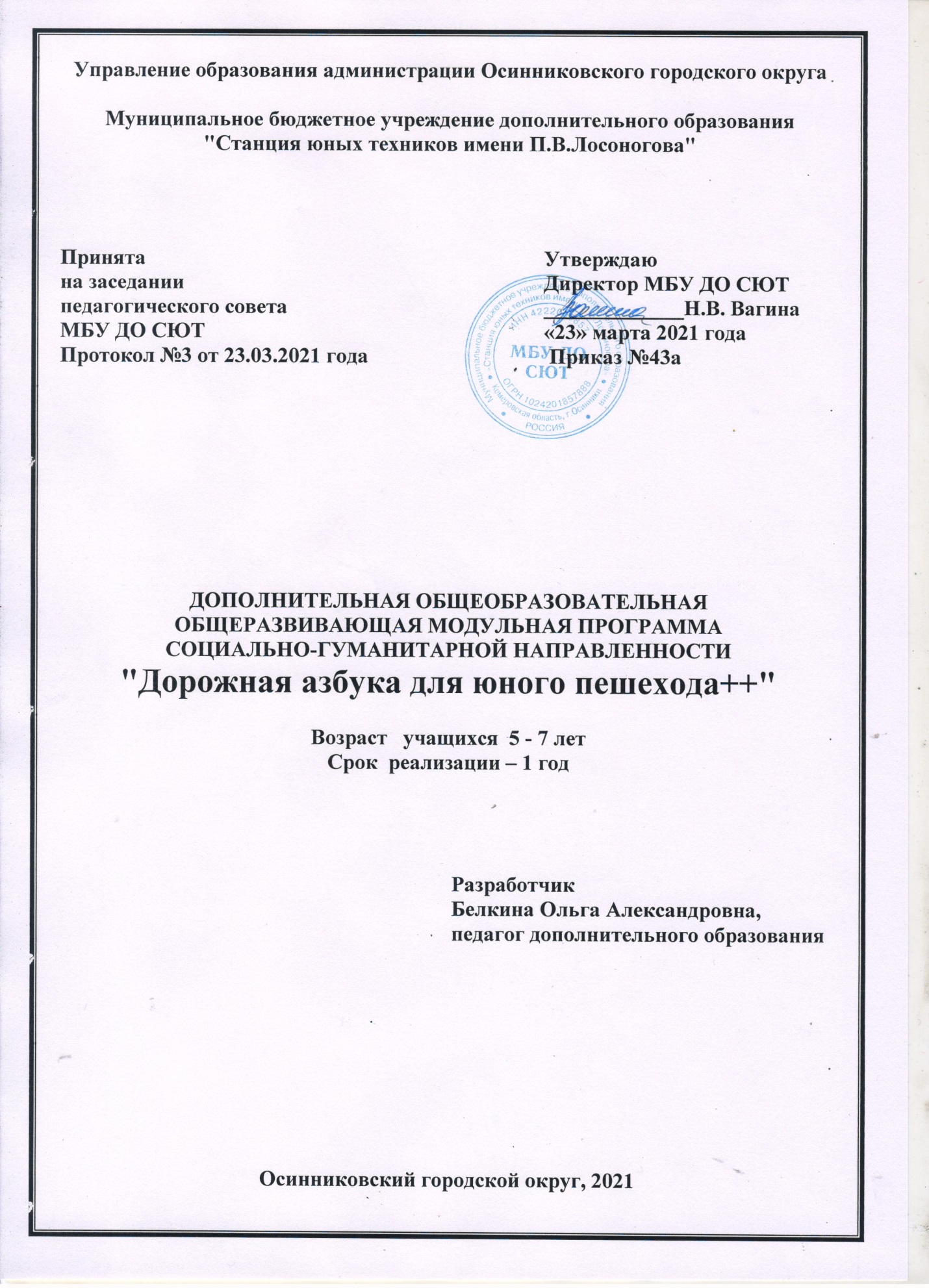 СОДЕРЖАНИЕРАЗДЕЛ 1. КОМПЛЕКС ОСНОВНЫХ ХАРАКТЕРИСТИК ПРОГРАММЫПОЯСНИТЕЛЬНАЯ ЗАПИСКАВ основе   дополнительной общеобразовательной общеразвивающей модульной программы лежит программа Н. Е. Вераксы, Т. С. Комаровой, М. А. Васильевой «От рождения до школы», материалы учебно-методического пособия «Безопасность на дорогах».Дополнительная общеобразовательная общеразвивающая модульная программа «Дорожная азбука для юного пешехода++» относится к социально-гуманитарной направленности и  направлена на обучение детей безопасному и ответственному  поведению на дорогах, понимания того, что они являются участниками дорожного движения, формированию навыка наблюдения за процессом дорожного движения, умения  анализировать и ориентироваться в условиях складывающиеся ситуаций, самоконтролю. Тесное сотрудничество родителей, детей и сотрудников ГИБДД  способствуют повышению компетенций и формированию доброжелательного отношения  у всех участников дорожного движения.Программа разработана с целью реализации федерального проекта «Успех каждого ребенка» национального проекта «Образование», согласно требованиям следующих нормативных документов: - Закон РФ «Об образовании в Российской Федерации (№ 273 от 29.12.2012);- Федеральный закон «О безопасности дорожного движения» от 10.12.1995 года №196 – ФЗ (последняя редакция);- Указ Президента Российской Федерации от 07.05.2018 N 204 "О национальных целях и стратегических задачах развития Российской Федерации на период до 2024 года";- Распоряжение Коллегии Администрации Кемеровской области от 26.10.2018     N484-р "О реализации мероприятий по формированию современных управленческих и организационно-экономических механизмов в системе дополнительного образования детей в Кемеровской области";- Распоряжение Коллегии Администрации Кемеровской области от 03.04.2019     N212-р "О внедрении системы персонифицированного финансирования дополнительного образования детей на территории Кемеровской области";- Приказ Департамента образования и науки Кемеровской области от 05.04.2019 №740 «Правила персонифицированного финансирования дополнительного образования детей»;- Постановление Осинниковского городского округа от 24.05.2019 №302-п «Об утверждении Положения о персонифицированном дополнительном образовании в Осинниковском городском округе».- Приказ Министерства образования и науки РФ от 9.11.2018 г. № 196 «Об утверждении порядка организации и осуществления образовательной деятельности по дополнительным общеобразовательным программам»; - Прогноз долгосрочного социально-экономического развития Российской Федерации на период до 2030 года;- Стратегия развития воспитания в Российской Федерации до 2025 года (от 29.05.2015 г. № 996-р);- Постановление Главного государственного санитарного врача РФ от 28 сентября 2020г. № 28, вступившие в силу 01.01.2021 г. «Об утверждении СанПиН 2.4 3648-20 «Санитарно-эпидемиологические требования к организациям воспитания и обучения, отдыха и оздоровления детей и молодежи».Актуальность программыНа современном этапе развития российского образования его целью становится развитие у учащихся способностей безопасного взаимодействия в социуме, самостоятельного ответственного решению социокультурных проблем на основе использования собственного опыта, приобретаемого и обновляемого на протяжении всей жизни.В настоящее время проблема безопасности и детского дорожно-транспортного травматизма является весьма актуальной. Одним из основных направлений государственной политики в области обеспечения безопасности дорожного движения, а также в области образования является обучение граждан Правилам и требованиям безопасности движения. Данная программа разработана в целях профилактики и предупреждения нарушений требований законодательства РФ, в том числе в целях профилактики детского дорожно-транспортного травматизма.Профилактика детского дорожно-транспортного травматизма предполагает активизацию деятельности по обучению детей правилам безопасного поведения на дорогах. Качественная подготовка детей к жизнедеятельности в дорожно-транспортной среде в решающей степени зависит от правильного выбора и сочетания форм и методов обучения.Приоритетной целью дополнительного образования детей является личностное самоопределение и самореализация ребенка, формирование культуры здорового и безопасного образа жизни, укрепление физического и социального здоровья учащихся.В связи с этим профилактика  дорожно-транспортного травматизма входит в круг важнейших, приоритетных задач общества, требующей решения в тесном сотрудничестве педагогов, родителей, детей и сотрудников ГИБДД. Причём несчастные случаи всё чаще происходят не на больших транспортных магистралях, а на маленьких дорогах, рядом с остановками, а иногда и во дворе дома.  В связи с чем большое значение приобрела необходимость знакомства детей с правилами дорожного движения как в раннем школьном возрасте, так и дошкольном, формирования навыков правильного поведения на дороге с раннего возраста. Знания, полученные в детстве, наиболее прочные; правила, усвоенные ребенком, впоследствии становятся нормой поведения, а их соблюдение - потребностью человека.Педагогическая целесообразностьОрганизация безопасного движения всех участников дорожного движения – это  залог сохранения жизни и здоровья граждан нашей страны. Достигнуть этого можно используя комплексный подход,  теоретические и практические знания, индуцируя их в непрерывный процесс обучения и воспитания детей начиная с раннего возраста, для того чтобы заменить собственный «опыт участия в дорожно-транспортном происшествии» опытом накопленным обществом. Таким образом, огромное значение приобретает вовлечение детей в пропаганду безопасного поведения на дорогах и улицах, знанию правил дорожного движения, умения применять их на практике и уверенности в необходимости их соблюдения.Важное значение имеет хорошо организованный педагогический процесс при обучении дошкольников. В процессе обучения правилам и безопасности дорожного движения важны не только знания, но и развитие у воспитанников необходимых качеств, таких как внимание, память, мышление, координация движений, реакция на опасность (развитие «Чувства опасности»). Полное обучение знаниям, умениям и навыкам безопасного поведения на дороге невозможно без выполнения детьми заданий с имитацией возможных ситуаций на дороге и в транспорте.Каждое занятие строится в зависимости от темы и конкретных задач, которые предусмотрены программой, с учетом возрастных особенностей детей, их индивидуальной подготовленности. Данная программа дает возможность учащимся по окончании курса обучения определиться с выбором занятий в специализированных объединениях.Отличительные особенности программыОтличительной особенностью дополнительной общеобразовательной общеразвивающей модульной программы является то, что наряду с основными направлениями «знакомство с правилами и историей ПДД, развитие практических навыков и применение их в реальной жизни» за счёт переработки учебного времени программа дополнена знакомством с видами транспорта, элементами технического и художественно-эстетического творчества. Это способствует личностному и творческому развитию способностей ребёнка, совершенствованию общей культуры подрастающего поколения. Участие в тематических играх, беседах о безопасности дорожного движения помогает осмыслению детьми различных дорожных ситуаций. Это помогает создать определенное информационное поле, способствующее формированию культуры поведения на дороге, базовых основ поведения ребёнка как грамотного участника дорожного движения. Программа адаптирована в соответствии с возрастом детей и актуальными условиями и требованиями образовательного пространства нашего города.  Особое значение при освоении дополнительной общеобразовательной общеразвивающей модульной программы «Дорожная азбука для юного пешехода++» уделяется совместной работе с  ГИБДД (конкурсы, флэш-мобы) и родителями (праздники, конкурсы).Стартовый уровень данной программы предполагает удовлетворение познавательного интереса воспитанников ДОУ; формирование первоначальных умений и навыков безопасного поведения на дороге.Адресат программыПрограмма ориентирована на  воспитанников ДОУ в возрасте  5-7 лет подготовительных групп  детских садов. Набор детей в объединение осуществляется по принципу добровольности, без отбора и предъявления требований к наличию у них специальных умений.Зачисление в группы производится с обязательным условием - подписание заявления с родителями (законными представителями), подписание согласия на обработку персональных данных.Объем и срок освоения программыСрок реализации: программа «Дорожная азбука для юного пешехода++» рассчитана на 1 год обучения в объеме 43 часа. Форма обучения: очнаяРежим занятий, периодичность и продолжительностьРежим занятий: занятия проводят 1 раз в неделю; продолжительность занятия – 1 академический час.Место проведения – выставочный зал МБУ ДО СЮТ.Сроки обучения с 1 сентября по 15 июля.1.2. ЦЕЛЬ И ЗАДАЧИ ПРОГРАММЫЦелью программы является формирование у воспитанников старшего дошкольного возраста устойчивых навыков безопасного и ответственного поведения на дороге, посредством организации игровой и познавательной деятельности.Задачи программы:Предметные:Научить воспитанников  ДОУ правилам дорожного движения.Научить воспитанников ДОУ основным правилам поведения на дороге.Познакомить воспитанников ДОУ с дорожными знаками (предупреждающими, запрещающими, информационно-указательными)Продолжить обучение воспитанников ДОУ способности наблюдения за дорожной обстановкой и предвидения опасных ситуаций, умению обходить их.Метапредметные:   Формировать социально-адаптированную творческую личность.Продолжать развивать представление воспитанников ДОУ о правилах дорожного движения.Способствовать развитию  дорожной грамотности воспитанников ДОУ, совершенствованию навыков ориентировки на дороге.Развивать формирование мотивационно-поведенческой культуры воспитанников ДОУ в условиях общения с дорогой.Личностные:Воспитывать у воспитанников ДОУ культуру поведения на улице и в транспорте.Воспитывать сознательное отношение к своим и чужим поступкам, отрицательное отношение к правонарушениям и нарушениям ПДД.Продолжить формирование здорового и безопасного образа жизни.1.3. СОДЕРЖАНИЕ ПРОГРАММЫ1.3.1. УЧЕБНЫЙ ПЛАНдополнительной общеобразовательной общеразвивающей модульной программы«Дорожная азбука для юного пешехода ++»Срок реализации программы: 1 годМодуль «Дорожная азбука»УЧЕБНО-ТЕМАТИЧЕСКИЙ ПЛАНдополнительной общеобразовательной общеразвивающей модульной программы«ДОРОЖНАЯ АЗБУКА ДЛЯ ЮНОГО ПЕШЕХОДА++»МОДУЛЯ «ДОРОЖНАЯ АЗБУКА»1.3.2. СОДЕРЖАНИЕ ПРОГРАММЫМОДУЛЯ «ДОРОЖНАЯ АЗБУКА»Блок 1  Дорожные знаки (5ч)1.1 Вводное занятие Теория: Беседа на тему «Улицы большого города». Участники дорожного движения.  Понятия «дорога», « тротуар», «улица». Правила поведения на улицах города.Практика:Отгадывание загадок.1.2. Дорожные знаки для пешеходов Теория:  Беседа «Дорожные знаки для пешеходов». Иллюстрированный рассказ об информационных, предписывающих, запрещающих  знаках.Практика: Дидактическая игра «Играй да смекай»1. 3. Дорожные знаки для водителей Теория:  Беседа «Дорожные знаки для водителей». Иллюстрированный рассказ об информационных, предписывающих, запрещающих  знаках.Практика: Дидактическая игра «Мы водители»Блок 2 Основные виды и правила поведения в общественном транспорте (7ч)2.1 Основные виды транспортных средствТеория:Представление о транспорте, его назначении. Виды транспорта: легковой, грузовой. Сходства и различия. Представления о легковом автомобиле, его деталях. Опасность перехода перед близко идущим транспортом. Работа с энциклопедией «Транспорт». История развития транспорта. Различия и сходства старинного и современного транспорта.Практика:Дидактическая игра «Угадай транспорт»2.2 Правила поведения в транспортеТеория:История возникновения транспорта. Виды  пассажирского транспорта: автобус, трамвай, маршрутное такси, троллейбус. Правила поведения в общественном транспорте. Правила поведения пассажира при посадке,  выхода из транспорта.  Дорожный знак «Место стоянки автобуса». Практика:Просмотр видеоролика.2.3 Правила поведения на трамвайной и автобусной остановкеТеория:Остановки  общественного транспорта. Место ожидания автобуса, трамвая. Правила поведения на остановке. Посадка и высадка пассажиров из общественного транспорта.Практика:Упражнения в посадке и высадке пассажиров из автобуса, трамвая.Блок 3  Проезжая часть (13ч)3.1 Виды и сигналы светофоровТеория:Средства регулирования дорожного движения: светофор, регулировщик. Представление о светофоре, его назначении. Сигналы светофора. История рождения светофора. Какие они первые светофоры? Где их устанавливали?  Светофор для пешехода.  Светофор для транспорта. Подвижная игра  «Красный, желтый, зеленый». Повторение значений сигналов светофора. Практика:Изготовление аппликации с изображением светофора из цветной бумаги и картона. Наблюдение за работой светофора3.2 Переход проезжей части дороги (подземный, надземный и наземный – "Зебра")Теория:Понятия «улица», «дорога», «транспорт», «сигнал светофора», «пешеходный переход».  Элементы дороги. Правила перехода проезжей части. Дорожная разметка "Зебра", «Островок безопасности», опасность, безопасность, авария (дорожно-транспортное происшествие).Практика:Просмотр  иллюстраций по теме «Пешеходный переход».3.3   Устройство  проезжей  части дорогиТеория:Нахождение в структуре автогородка проезжей части дороги, разлиновки, дорожных знаков, регулирующих движение водителей и пешеходов.Практика:Упражнения в переходе проезжей части дороги.3.4  Улицы города и перекресткиТеория:Нахождение  перекрестка в структуре автогородка. Повторение  правил перехода  дороги в перекрестке.Практика:Беседа по картине «Улица города»3.5   Движение  пешеходов и машин на перекресткеТеория:Проезжая часть. Тротуар. Беседа на тему «Почему нельзя играть на тротуаре?». Звук и световые сигналы транспорта. Особенности движения в нашем городе. Культура дорожного движения.Практика:Дидактическая игра «Мы водители»3.6  Загородная дорогаТеория:Сложность передвижения пешеходов по загородной дороге. Дорожный знак «Железнодорожный переезд». Регулируемый и нерегулируемый железнодорожный переезд. Правила поведения пешеходов у железнодорожного переезда.  Назначение шлагбаума.Практика:Рассказы детей на основе собственного опыта на тему «Как регулируется движение  поездов и электричек?».Блок 4 Безопасность на дороге (7ч)4.1 Машины  едут на помощьТеория:Транспорт специального назначения: «Скорая помощь», «Милиция», «Пожарная». Телефонные номера служб.Практика:Оказание  доврачебной помощи: наложение марлевой повязки.4.2 Причины дорожно-транспортных происшествий с участием детей.Теория:Выход на проезжую часть в неустановленном месте перед близко идущим транспортом.  Выход на проезжую часть из-за автобуса, троллейбуса или другого препятствия.  Игра на проезжей части.  Ходьба по проезжей части.Практика:Дидактическая игра «Подумай отгадай»4.3  Дорожные «Ловушки»Теоретическая частьДорожные «ловушки». Примеры неожиданных ситуаций.Практическая частьДидактическая игра «Веселый жезл»4.4   Работа инспектора ДПС ГИБДДТеория:История развития  правил дорожного движения и службы ГИБДД. Дорожно-патрульная служба ГИБДД.Практика:Деление на ролевые группы. Проигрывание ситуаций.Блок 5 Игры во дворе (5ч)5.1 Велосипед, самокат, роликовые конькиТеория: История создания велосипеда. Правила безопасности велосипедиста.
Опасные ситуации, которые могут возникнуть при катании на велосипеде, самокате, роликовых коньках. Необходимость средств защиты при катании на велосипеде, самокате, роликовых коньках. Запрещающий знак «Движение на велосипедах запрещено».Практика:Дидактическая игра «Велосипедная дорожка».5.2  Игры  во двореТеория:Опасные ситуации, которые могут возникнуть при игре во дворе дома. Предвидение опасных ситуаций. Ориентировка  в пространстве.  Где можно, где нельзя играть.Практика:Подвижные игры на развитие концентрации внимания.5.3   Заключительное занятиеПрактика:Обыгрывание изученных дорожных ситуаций. Дидактическая игра-викторина по ПДДБлок 6. Занятия в автогородке (6ч)Практика:Тренировочные упражнения с комментированием  ситуаций1.4. ПЛАНИРУЕМЫЕ РЕЗУЛЬТАТЫВ целом реализация программы «Дорожная азбука для юного пешехода++» предусматривает развитие у воспитанников ДОУ познавательных способностей и практических умений, необходимых для того, чтобы они умели ориентироваться в дорожной среде.В результате прохождения учебного материала по программе «Дорожная азбука для юного пешехода++» учащиеся будут знать:- историю возникновения ПДД;- дорожные знаки;- сигналы светофора, символы на дорожных знаках и их значение;- особенности движения транспорта; того, что он не может мгновенно остановиться, увидев на своем пути пешехода (ребенка);- виды транспорта;- причины ДТП;- правила движения на велосипеде;- правила движения по дороге.учащиеся будут уметь: - вовремя замечать опасные места, приближающийся транспорт;- различать величину транспорта;- определять расстояние до приближающегося транспорта;- связно выражать свои мысли.В результате обучения по программе учащиеся приобретут такие личностные качества как:- культуру поведения на улице и в транспорте.- сознательное отношение к своим и чужим поступкам, отрицательное отношение к правонарушениям и нарушениям ПДД.- формирование здорового и безопасного образа жизни.В результате обучения по программе у учащихся будут сформированы такие метапредметные компетенции как:- представление воспитанников ДОУ о правилах дорожного движения.- развитие  дорожной грамотности воспитанников ДОУ, совершенствованию навыков ориентировки на дороге.- формирование мотивационно-поведенческой культуры воспитанников ДОУ в условиях общения с дорогой.РАЗДЕЛ 2.  КОМПЛЕКС ОРГАНИЗАЦИОННО-ПЕДАГОГИЧЕСКИХ УСЛОВИЙ2.1 КАЛЕНДАРНЫЙ УЧЕБНЫЙ ГРАФИКРежим организации занятий по данной дополнительной общеобразовательной общеразвивающей модульной программы определяется календарным учебным графиком и соответствует нормам, утвержденным Постановлением Главного государственного санитарного врача РФ от 28 сентября 2020г. № 28, вступившим  в силу 01.01.2021 г. «Об утверждении СанПиН 2.4 3648-20 «Санитарно-эпидемиологические требования к организациям воспитания и обучения, отдыха и оздоровления детей и молодежи».КАЛЕНДАРНЫЙ УЧЕБНЫЙ ГРАФИКдополнительной общеобразовательной общеразвивающей модульной программы «Дорожная азбука юного пешехода++»2021-2022 учебный годУсловные обозначения:е - каникулярный периодзанятия в летнем оздоровительном - ведение занятий по расписанию-  праздничные дни- Заключительное занятие2.2. УСЛОВИЯ РЕАЛИЗАЦИИ ПРОГРАММЫ 1. Методическое обеспечение программы1. Приемы и методы организации учебно-воспитательного процесса в ходе реализации программы «Дорожная азбука для юного пешехода++».Реализация программы предусматривает групповые формы работы: - беседы-диалоги;- чтение литературы;- игровые тренинги;- обучающие игры на интерактивной доске;- обыгрывание ситуации по безопасности детей на дорогах;- игровые викторины;- дидактические игры по ПДД.Виды занятий по программе определяются ее содержанием. Занятия делятся на: вводные, теоретические, практические, итоговые.Теоретические занятия проводятся в форме: объяснение, рассказ, инструктаж, беседа.Практические занятия проводятся в форме творческого задания, тренировок, игр, соревнований,  презентаций.На занятии используются разнообразные формы и методы: беседа, игра, сюжетный рисунок, конкурс, чтение с последующим анализом, викторина, просмотр иллюстраций и видеоматериалов. Особенно эффективно применение интерактивного метода обучения, направленного на активное включение детей в диалог. С помощью этого метода воспитанники ДОУ визуально представляют движение транспорта и пешеходов, понимают опасные и безопасные действия в конкретных ситуациях, что помогает сформировать у них умение наблюдать, сравнивать, анализировать, обобщать наглядную информацию и переносить ее в конечном итоге на реальные дорожные условия. На занятиях используется наглядное моделирование дорожных ситуаций. Наилучший способ – подталкивать дошкольников к играм с машинками, в ходе которых они будут вслух проговаривать каждое действие.2.Техническое оснащение программыПрограмма реализуется в помещении МБУ ДО СЮТ.Место проведения занятий: выставочный зал МБУ ДО СЮТ.2.1. Основные средства обучения:- макет светофора с переключающимися сигналами, действующий от сети;- набор дорожных знаков;- мультимедийное оборудование;- картотека «опасных ситуаций».Информационное обеспечение программыДля педагога: - учебно-тематический план;- методические разработки;- информационный материал по темам программы;- диагностический (оценочный) материал (приложение 1);- методические материалы (приложение 2);Для воспитанников ДОУ:-  рисунки, плакаты;-  слайды;-  видео(аудио)материалы, учебные кинофильмы;-  макеты;-  картотека загадок.Кадровое обеспечениеСогласно Профессиональному стандарту «Педагог дополнительного образования детей и взрослых» по данной программе может работать педагог дополнительного образования с уровнем образования и квалификации, соответствующим обозначениям таблицы пункта 2 Профессионального стандарта (Описание трудовых функций, входящих в профессиональный стандарт), а именно: коды А и В с уровнями квалификации.2.3. ФОРМЫ АТТЕСТАЦИИ / КОНТРОЛЯПроверка усвоения  материала дополнительной общеразвивающей программы проходит в форме наблюдения за ходом дидактической игры-викторины по ПДД, обыгрывания изученных дорожных ситуаций.  2.4. ОЦЕНОЧНЫЕ МАТЕРИАЛЫПо итогам освоения программы проводится игра – викторина по ПДД с целью проверки усвоения  материала программы. Методика проведения игры представлена в приложении 1.2.5. МЕТОДИЧЕСКИЕ МАТЕРИАЛЫВ целях использования методов обучения используются классические системы, которые интересны дополнительному образованию. Уровень деятельности учащихся:объяснительно-иллюстративный – дети воспринимают и усваивают готовую информацию репродуктивный – дети воспроизводят полученные знания и освоенные способы деятельности проектный – участие детей в поиске решения поставленной задачи совместно с педагогомисследовательский – самостоятельная творческая работа.Форма организации учащихся на занятии:- фронтально-индивидуальная;- групповая;- работа по подгруппам.Виды занятий:- практическая работа;- самостоятельная работа;- конкурс; - творческий проект; - соревнования, демонстрация моделей;Результативность освоения конкретных тем: отслеживается с помощью текущего контроля: опрос, тестирование, викторина и т.п. Развитие личностных качеств учащихся определяется методом постоянного наблюдения, а их коррекция проводиться с помощью индивидуальных бесед, конкретных заданий и других мероприятии.В результате освоения данной дополнительной общеобразовательной общеразвивающей модульной программы учащиеся формируют целый комплекс качеств творческой личности:- умственная активность;- стремление добывать знания и формировать умения для выполнения практической работы;- самостоятельность в решении поставленной задачи;- трудолюбие;- изобретательность.2.6. СПИСОК  ИСПОЛЬЗУЕМОЙ ЛИТЕРАТУРЫСПИСОК РЕКОМЕНДОВАННОЙ ЛИТЕРАТУРЫ ДЛЯ  ПЕДАГОГА1.  Авдеева Н. Н. Безопасность на улицах и дорогах. Методическое пособие для работы с детьми старшего дошкольного возраста / Н.Н. Авдеева, О.Л. Князева, Р.Б. Стеркина, М.Д. Маханева. – М.: ООО «Издательство АСТ-ЛТД», 1997. 2. Белая К.Ю. Как обеспечить безопасность дошкольников.  Конспекты занятий по основам безопасности детей дошкольного возраста: Кн. для воспитателей детского сада. / К.Ю. Белая, В.Н. Зимонина, Л.А. Кондрыкинская и др. – 5-е ,2010.3. Митрофанова Е.М.  Педагогический проект «Правила дорожные знать каждому положено»  Е.М. Митрофанова В.Н. Щербакова//Педагогика ДОУ. – 2009.4. ОБЖ. Подготовительная группа. Разработки занятий. 1 часть. Изд. 2-е переработанное/сост. Фисенко М.А. – Волгоград: ИТД «Корифей».– 2008.8. ОБЖ. Подготовительная группа. Разработки занятий. 2 часть. Изд. 2-е переработанное/сост. Фисенко М.А. – Волгоград: ИТД «Корифей». – 2008.9.Семенюк В.И. Изучение правил дорожного движения. Кн. для учителя / В.И. Семенюк, Н.В. Владимиров– Мин.: Нар. света, 1996.10. Стеркина Р.Б. Основы безопасности детей дошкольного возраста: программа/ Р.Б. Стеркина – М.: Просвещение, 2000.СПИСОК РЕКОМЕНДОВАННОЙ ЛИТЕРАТУРЫ ДЛЯ  УЧАЩИХСЯ И          РОДИТЕЛЕЙ1. Храмцова Т.Г. Воспитание безопасного поведения в быту детей дошкольного возраста. Учебное пособие /Т.Г. Храмцова – М.: Просвещение, 2008.2. Шорыгина Т.А. Осторожные сказки. Безопасность для малышей /Т. А. Шорыгина. – М.: Книголюб, 2004.3. Шорыгина Т.А.  Беседы о правилах дорожного движения с детьми 5-8 лет. Пособие /Т.А. Шорыгина. – М.:ТЦ Сфера, 2009.
ПРИЛОЖЕНИЕ 1ОЦЕНОЧНЫЕ МАТЕРИАЛЫИгра-викторина по ПДДЦели: Профилактика детского травматизма на дорогах и улицах города. Проверка усвоения  материала программы.Задачи:
- систематизировать знания детей по ПДД,
- развивать у ребят познавательные процессы и навыки самостоятельного мышления,
- закреплять умения применять теоретические знания на практике.Оборудование: цветные банки, тяжёлые костяные шары, карточки-ребусы, пазлы, конверты со знаками, чистые листы А4, цветные карандаши, шариковые ручки, иллюстрации по тематике для оформления.Ход викторины:В нашей стране множество дорог. В любое время года и в любую погоду по ним ездит множество автомобилей, автобусов, трамваев, троллейбусов, мотоциклов, велосипедистов, переходят проезжие части пешеходы.Ещё с давних времён люди мечтали о скоростях. У многих сбылись мечты и мы способны быстро передвигаться на большие расстояния, но с увеличением комфорта и скорости, человек стал заложником опасных ситуаций на дорогах. Но опасность увеличивается во много крат, если человек не знаком с правилами поведения и движения на дорогах.
Растёт поток машин, на улицах становятся небезопасно. Но опасность подстерегает только тех, кто не знает правил движения, не умеет правильно вести себя на улице, не соблюдает дисциплины. Для тех, кто хорошо изучил правила уличного движения, кто вежлив и внимателен, улица совсем не страшна. Каждый уважающий себя гражданин, должен знать и соблюдать правила дорожного движения. Думаю, что мы с вами являемся вежливыми пешеходами и будем рады закрепить известные правила и заполнить пробелы, где ещё могли бы сомневаться или не знать правила поведения на дорогах. Наши знания и умения ориентироваться на дорогах будут напрямую связаны с нашей безопасностью. (из истории дорожного движения)В старину улицы в городах и загородные дороги были едиными и для тех, кто ехал, и для тех, кто шёл пешком. Это приводило к неразберихе, а нередко и к несчастным случаям. Несмотря на различные строгости, вплоть до царских указов, чтобы едущие соблюдали осторожность и не давили лошадьми идущих пешком, количество несчастных случаев не уменьшалось. Только тогда стали строить в городах специальные дорожки, которые назвали французским словом – тротуар, что в переводе означает «дорога для пешеходов». А чтобы на тротуар не заезжали экипажи или сани, его приподняли над проезжей частью. Уже позже, с появлением большого количества автомашин, для наведения порядка движения по проезжей части дороги люди стали делать на ней дорожную разметку. Зная её обозначения, водитель или пешеход могут правильно ориентироваться в дорожной обстановке и не попасть в беду.« У любого перекрёстка 
Нас встречает светофор, 
И заводит очень быстро 
С пешеходом разговор: 
Свет зелёный – проходи! 
Жёлтый – лучше подожди! 
Если свет зажегся красный- 
Значит, 
Двигаться опасно! 
Стой! 
Пускай пройдет трамвай. 
Наберись терпения и уважай 
Правила дорожного движения.
                                  ( Я. Пишумов)Всем нам известен светофор. А знаете ли вы, как он появился? 
…Своё происхождение светофоры ведут от семафоров, которые применялись на железных дорогах и имели два цвета – красный и зелёный. Такой семафор, более ста лет назад, был установлен в Лондоне. С помощью лебедки поднималась стрела с зелёным или красным диском. Чтобы не было столкновений, люди придумали промежуточный желтый свет. А в нашей стране светофор был установлен в 1929 году в Москве. Первыми светофорами управлял регулировщик». Не заметить и не понять сигналы светофора просто невозможно. 
Перейти через дорогу 
Вам на улицах всегда 
И подскажут, и помогут 
Наши верные цвета…(красный, жёлтый, зелёный).
1.«Название».Предлагаю Вам ребята продемонстрировать, что мы с Вами – «Вежливые пешеходы» на дорогах, для этого нам необходимо разделиться на две команды и продумать название своей команде в соответствии тематике.2. «Конверты».Каждая команда получает по конверту со знаками дорожного движения. В каждом – 5 знаков. Отгадать названия дорожных знаков (по 1 баллу за знак).3. «Кто быстрее».Необходимо собрать правильно пазл в соответствии знаку, каждый правильно собранный пазл приносит команде 1 балл.4. «Вопрос – ответ».За каждый правильный ответ команда получает 1 балл. Если команда отвечает неправильно, то право ответа переходит к той команде, которая знает ответ. Вопросы, задаются командам по очереди:1. Что такое тротуар? (Дорога для движения пешеходов)2. Что такое зебра? (Разметка дороги, обозначающая пешеходный переход)3. Кого называют пешеходом? (Человека вне транспорта, находящегося на дороге, но не работающего на ней)4. Как правильно обходить трамвай? (Спереди)5. Кого называют водителем? (человека, управляющего каким-либо ТС)6. Где можно играть детям на улице? (В специально отведенных для игр местах)7.С какого возраста разрешается езда на велосипеде по дорогам? (с 14 лет)8. Как правильно обходить автобус и троллейбус? (Сзади)9. Что обязательно должны делать люди, сидящие на передних сидениях автомобиля? (пристегиваться ремнями безопасности)10. Что такое ж/д переезд? (Место пересечения железной дороги с автомобильной)11. В каком возрасте можно получить водительское удостоверение? (В 18 лет)12. На какой свет светофора надо переходить улицу (На зеленый).5. «Новый знак».Ребята, Вы продемонстрировали уже свои знания, а вот теперь я предлагаю Вам пофантазировать и решить, какого знака дорожного движения на Ваш взгляд не хватает, а он необходим. Его нужно нарисовать и защитить свой проект (до 3 баллов).6. Игра «Догадайся»Каждой команде дается по две записки, на которых написано: 1 команде: регулировщик, автомобиль; 2 команде: велосипедист, светофор. Один из участников должен изобразить, что написано, а противоположная команда за каждый правильный ответ получит по 1 баллу.7. «Загадки».Отвечает каждая команда по очереди, если ответ неверный, право ответа переходит в другую команду (по 2 балла).1. Этот конь не ест овса,     Вместо ног – два колеса. (Велосипед)2. Что за чудо – красный дом,
    Пассажиров много в нем.
    Обувь носит из резины,
    А питается бензином. (Автобус)
3. Носит хобот, а не слон.
    Но слона сильнее он.
    Сотни рук он заменяет!
    Без лопаты, а копает! (Экскаватор)
4. Ходит скалка по дороге,
    Грузная, огромная.
    И теперь у нас дорога,
    Как линейка ровная. (Дорожный каток)
5. К нам во двор забрался крот,
    Роет землю у ворот.
    Тонна в рот земли войдет,
    Если крот раскроет рот. (Экскаватор, трактор)
6. Несется и стреляет,
    Ворчит скороговоркой.
    Трамваю не угнаться,
    За этой тараторкой. (Мотоцикл)
7. Длинной шеей поверчу –
    Груз тяжелый подхвачу.
    Где прикажут – положу,
    Человеку я служу. (Подъемный кран)
8. Там где строят новый дом,
    Ходит воин со щитом,
    Где пройдет он, станет гладко,
    Будет равная площадка. (Бульдозер)8. «Фабрика пословиц»Есть пословица «Тише едешь – дальше будешь». Ваша задача за 2 мин придумать свое правило, свою пословицу для пешеходов (до 3 баллов).10. «Автомульти».Вопросы из мультфильмов и сказок, в которых упоминаются транспортные средства. Команды отвечают поочередно, получая за каждый правильный ответ по 1 баллу.- На чём ехал Емеля к царю во дворец? (На печке) - Любимый двухколёсный вид транспорта кота Леопольда? (Велосипед) - Чем смазывал свой моторчик Карлсон, который живёт на крыше? (Вареньем) - Какой подарок сделали родители дяди Фёдора почтальону Печкину? (Велосипед)- Во что превратила добрая фея тыкву для Золушки? (В карету) - На чём летал старик Хоттабыч? (На ковре – самолёте)- Личный транспорт Бабы – Яги? (Ступа)- На чём поехал в Ленинград человек рассеянный с улицы Бассейной? (Поезд) - На чём летал Барон Мюнхгаузен? (На ядре) - На чём катался Кай? (На санках) 11. «Автомобиль будущего»За 5 минут нужно придумать и нарисовать всей командой «автомобиль будущего» и потом защитить свой проект. Чем он хорош? (до 3 баллов).
Верю, что настанет день, 
Когда любой прохожий 
Будет показывать детям 
Только пример хороший!!!
Подведение итогов, вручение светоотражателей.ПРИЛОЖЕНИЕ 2МЕТОДИЧЕСКИЕ МАТЕРИАЛЫ1. Наблюдение за работой светофораЦель:Закрепить знания детей о том, что светофоры управляют сложным движением транспорта и пешеходов на улицах и дорогах. Воспитывать умение детей правильно реагировать на сигналы светофора.Ход прогулки:Вместе с детьми пройти к перекрестку, который регулируется светофором, загадать загадку:Чтоб тебе помочь
Путь пройти опасный,
Горит и день и ночь –
Зеленый, желтый, красный.Понаблюдать за движением транспорта и работой светофора. Обратить внимание детей на то, что на перекрестке очень оживленное движение: мчатся машины, спешат люди. Отметить, что именно здесь стоит светофор – он регулирует дорожное движение.Все водители и пешеходы должны действовать согласно правилам. Каким?Выслушав ответы детей, прочитать стихотворение:Если свет зажегся красный,
Значит, двигаться опасно,
Свет зеленый говорит:
“Проходите, путь открыт!”
Желтый свет предупрежденье –
Жди сигнала для движенья.                       (С. Михалков)Предложить детям вспомнить, какие есть светофоры (транспортные и пешеходные), чем они похожи (и у транспортного, и у пешеходного светофора загораются красный и зеленый “огоньки”, они регулируют движение) и чем отличаются (транспортные светофоры регулируют движение автомобилей, троллейбусов, трамваев, а также пешеходов. У транспортных светофоров три “глаза”. Пешеходные светофоры предназначены для регулирования движения только пешеходов. В отличие от транспортных, они попеременно светятся красными и зелеными “огоньками”. На красном фоне светофора светится силуэт стоящего человечка, на зеленом – шагающего).–О каком светофоре говорится в этом стихотворении? (О транспортном.)–А какой светофор стоит на нашем перекрестке? (Транспортный и пешеходный.)2.  Угадай  транспорт Цели и задачи: закрепить представление детей о транспорте, умение по описанию (загадке) узнавать предметы; развивать смекалку, быстроту мышления и речевую активность. Правила: называть транспорт можно только после того, как прозвучит загадка о нем. Выигрывает тот, кто даст больше правильных ответов, т.е. получивший больше картинок с транспортом.Дети сидят полукругом.Педагог: Дети, мы с вами беседовали о транспорте, наблюдали за его движением по дороге, а сегодня поиграем в игру, которая называется «Угадай транспорт». Послушайте правила игры. Я буду загадывать загадки о транспорте, а вы должны подумать и правильно их отгадать. Кто первым отгадает, о каком транспорте идет речь в загадке, получает картинку с его изображением. У кого в конце игры будет больше картинок, тот и победит.Дом - чудесный бегунокНа своей восьмерке ног.Бегает аллейкойПо стальным двум змейкам.  (Трамвай)***Что за чудо светлый дом?Пассажиров много в нем.Носит обувь из резиныИ питается бензином. (Автобус)***Что такое - отгадай:Ни автобус, ни трамвай.Не нуждается в бензине,Хотя колеса на резине. (Троллейбус)***Их видно повсюду, их видно из окон,По улице движутся быстрым потоком.Они перевозят различные грузы -Кирпич и железо, зерно и арбузы. ( Грузовики)***Этот конь не ест овса,Вместо ног - два колеса.Сядь верхом и мчись на нем!Только лучше правь рулем! (Велосипед)***Длинной шеей поверчу,Груз тяжелый подхвачу.Где прикажут - положу,Человеку я служу. ( Подъемный кран)***К нам во двор забрался «крот»,Роет землю у ворот.Сотни рук он заменяет,Без лопаты он копает. ( Экскаватор)***Мчится огненной стрелой,Мчится вдаль машина.И зальет пожар любойСмелая дружина. ( Пожарная машина)***Полотно, а не дорожка,Конь не конь - сороконожка.По дорожке той ползет,Весь обоз один везет. (Поезд)***Овсом не кормят, кнутом не гонят,А как пашет - 5 плугов тащит.  (Трактор)***Чтобы он тебя повез,Не попросит он овес.Накорми его бензином,На копыта дай резину.И тогда, поднявши пыль,Побежит ... (Автомобиль)3. Играй да смекай! Цели и задачи: развивать умственные способности и зрительное восприятие; учить соотносить речевую форму описания дорожных знаков с их графическим изображением; воспитывать самостоятельность, быстроту реакции, смекалку.Правила: изображение дорожного знака закрывается только после прослушивания информации о нем. Выигрывает тот, кто первым правильно закроет все изображения, прозвучавшие в загадках или стихах.В игре участвуют 4-6 детей, перед которыми разложены таблицы с изображением дорожных знаков и пустые карточки. Принцип игры - лото. Ведущий читает загадки (стихи) о дорожных знаках, дети закрывают карточками их изображения на таблице.Эй, водитель осторожно!Ехать быстро невозможно.Знают люди все на свете-В этом месте ходят дети! (Знак «Дети»)***Здесь дорожные работы-Ни проехать, ни пройти.Это место пешеходуЛучше просто обойти. (Знак «Дорожные работы»)***Никогда не подведетНас подземный переход:Дорога пешеходнаяВ нем всегда свободная. (Знак «Подземный переход»)***У него два колеса и седло на рамеДве педали есть внизу, крутят их ногами.В красном круге он стоит,***Этой зебры на дорогеЯ нисколько не боюсьЕсли все вокруг в порядке,По полоскам в путь пущусь. (Знак «Пешеходный переход»)4.   Подумай - отгадайЦели и задачи: активизировать процессы мышления, внимания и речи детей; уточнить представление о транспорте и правилах дорожного движения; воспитывать сообразительность и находчивость.Правила: необходимо давать правильный ответ и  не выкрикивать его хором. Выигрывает тот, кто получил больше фишек за правильные ответы. Ведущий:  Я буду задавать вам вопросы. Кто знает правильный ответ, должен поднять руку. Кто первым ответит правильно, получает фишку. В конце игры посчитаем фишки и выявим победителя. Вопросы:- Сколько колес у легкового автомобиля? ( 4)- Сколько человек могут ехать на одном велосипеде? (1)- Кто ходит по тротуару? (пешеход)- Кто управляет автомобилем? (Водитель)- Как называется место пересечения двух дорог? (Перекресток)- Для чего нужна проезжая часть? ( для движения транспорта)- По какой стороне проезжей части движется транспорт? ( По правой)- Что может произойти, если пешеход или водитель нарушил правила дорожного движения?        ( Авария или ДТП)- Какой свет верхний на светофоре?    (Красный)- С какого возраста разрешается детям ездить на велосипеде по улице? (С 14 лет)- Сколько сигналов у пешеходного светофора? (Два)- Сколько сигналов у пешеходного светофора?  (Три)- На какое животное похож пешеходный переход? ( На зебру)- Как пешеход может попасть в подземный переход? ( По лестнице вниз)- Если нет тротуара, где можно двигаться пешеходу? (По обочине слева, навстречу транспорту)- Какие машины оборудованы специальными звуковыми и световыми сигналами?( «Скорая помощь», пожарная и милицейская машины)- Что держит в руке инспектор ГИБДД ?    ( Жезл)- Где нужно играть, чтобы не подвергаться опасности? ( Во дворе, на детской площадке) 5.   Мы – водителиЦели и задачи: помочь научиться понимать символику и ее специфику (на примере дорожных знаков), видеть ее основные качества - образность, краткость, обобщенность; формировать и развивать умение самостоятельно придумывать графические символы, видеть и решать проблемы. Правила: придумать дорожный знак наиболее сходный с общепринятым. Самый удачный знак получит фишку - зеленый кружок. Выигрывает тот, кто наберет большее количество кружков. Материалы:1)      карточки с дорожными знаками по сериям: дорога идет в медпункт ( пункт техобслуживания, столовую, автозаправочную станцию и др. - 6 вариантов); встречи в пути ( люди, животные, виды транспорта - 6 вариантов); сложности в пути, возможные опасности ( 6 вариантов); запрещающие знаки ( 6 вариантов);2)      кусок мела, если разветвленная дорога чертится, или полоска бумаги, изображающие такие дороги;3)      маленькая машина или автобус;4)зеленые кружки - 30 шт.Дети садятся вокруг большого стола, на котором раскладывается  разветвленная дорога из бумаги.Ведущий ставит в начало дороги машину, называет игру  и вместе с детьми обсуждает обязанности водителя.Ведущий. Каждый водитель машины обязан знать, как она устроена, как ее заводить, чинить, как ею управлять. Надо не только быстро перевести людей и грузы. Очень важно, чтобы не случилось никаких происшествий на дороге. Неожиданности могут быть разные:То дорога разветвляется, и водителю надо решить, куда же ехать, то путь лежит мимо школы или детского сада, и маленькие дети могут выскочить на дорогу, то вдруг пассажир, который едет рядом с водителем, почувствовал себя плохо и его нужно срочно доставить в больницу или в машине что-то внезапно сломалось, или закончился бензин.Как поступить водителю? Может быть, спросить у прохожих, где можно починить или заправить машину? А если дорога пустынна и прохожих нет? Или прохожие не могут ответить на вопрос водителя? Как быть? Ответы детей.Конечно, вдоль дороги нужно поставить специальные знаки, чтобы водитель, даже если он очень быстро едет, взглянул на знак и сразу же понял, о чем он предупреждает или сообщает. Поэтому водители обязательно должны знать все знаки, встречающиеся на дорогах. Когда вы станете взрослыми, тоже сможете научиться водить машину, а вот с дорожными знаками мы познакомимся сегодня и узнаем, что означает тот или иной знак.       Машина быстро мчится по дороге и вдруг...Далее описывается ситуация, когда во время езды срочно нужно найти телефон, столовую, медпункт, автосервис, автозаправку и др. Машина останавливается, а дети должны догадаться, как выглядит знак, около которого водитель остановил свою машину. Они предлагают свои варианты знаков (что там, по их мнению, должно быть нарисовано). Ведущий напоминает, что машина обычно едет быстро, водитель должен взглянуть и сразу же понять знак, поэтому знак должен быть простым, на нем не должно быть ничего лишнего. Затем ведущий показывает дорожный знак и кладет его на месте остановки машины, а дети вместе с ведущим оценивают все варианты знаков, награждая  зеленым кружком наиболее удачный из них. Игра продолжается. Ведущий ориентирует свой рассказ на имеющиеся у него дорожные знаки. Сегодня мы узнали некоторые дорожные знаки, которые помогают водителям в работе. А вы, дети, когда будете гулять по улице или ехать в транспорте, обратите внимание на дорожные знаки, размещенные вдоль дороги, подсказывайте взрослым, что они обозначают.Подведем итоги нашей игры и узнаем победителя.Дети считают свои зеленые кружки. Ведущий поздравляет победителей, отмечает наиболее активных детей, подбадривает робких и застенчивых.6. Веселый жезлЦели и задачи: обобщить представления о правилах поведения пешеходов на улице; активизировать знания детей, их речь, память, мышление; воспитывать желание выполнять ПДД в жизни.Правила: слушать внимательно ответы товарищей и не повторяться. Выигрывает та команда, которая назовет больше правил для пешеходов. Давать ответ можно, только получив жезл.        Ведущий делит детей на две соревнующиеся команды, сообщает название игры и ее правила.Ведущий. Тот, кому я в руки дам жезл, должен будет назвать одно из правил поведения пешехода на улице. Названные правила повторять нельзя, поэтому будьте очень внимательны! Победит та команда, которая назовет больше правил и не повторится.Жезл переходит поочередно из одной команды в другую. Дети называют правила.Дети. Переходить улицу можно по пешеходному подземному переходу или только на зеленый сигнал светофора. Пешеходам разрешается ходить только по тротуарам; если нет тротуара, можно двигаться по левой обочине навстречу движению транспорта. Нельзя перебегать улицу перед близко идущим транспортом и переходить улицу маленьким детям без взрослых. Прежде чем перейти улицу, надо посмотреть сначала налево, затем направо и, убедившись в безопасности, переходить.Аналогично проводится игра «Слушай - запоминай», только дети перечисляют правила для  пассажиров.7. Беседа по картине “Улица города”Цели и задачи: закрепить знания детей о правилах дорожного движения. Учить вести беседу, отвечая на вопросы воспитателя, и задавать вопросы по содержанию картины. Учить выслушивать ответы товарищей не перебивая.Ход занятия:Предложить детям рассмотреть картину, задать следующие вопросы:– Какой транспорт едет по улице?– Где можно ходить пешеходам?– Кто стоит посередине улицы? Прежде чем ответить, послушайте загадку:Посмотри, силач какой,
На ходу одной рукой
Останавливать привык
Пятитонный грузовик.        (Инспектор ДПС)Дети отгадывают загадку. Ведущий уточняет, как они догадались, и продолжает беседу:– Покажите, где стоит инспектор ДПС. За чем он наблюдает?– Как он регулирует движение?– Какие машины вы видите на улице?– Зачем нужны грузовые машины?После этого дети по предложению воспитателя рассказывают о видах транспорта, изображенных на картинке (автобусе, трамвае, троллейбусе).8.  Игра “Инспектор ДПС”.Цель: Научить ориентироваться в пространстве, закрепить правила перехода через дорогу с регулировщиком.Ход игры:Часть детей – пешеходы, другие – водители (у них в руках рули, на груди – эмблемы с изображением машин); один ребенок – инспектор ДПС (регулировщик), у него в руках жезл. Регулировщик стоит боком к пешеходам, пешеходы идут, а машины в это время стоят. Регулировщик поворачивается боком к машинам, они едут, пешеходы стоят. Регулировщик поднимает руку вверх – и машины, и пешеходы приготовились. Дети меняются ролями, игра повторяется.ПРИЛОЖЕНИЕ 3ДИДАКТИЧЕСКИЙ МАТЕРИАЛРекомендации для родителейпо обучению детей ПДДПри выходе из дома:Если у подъезда дома возможно движение, сразу обратите внимание ребенка, нет ли приближающегося транспорта. Если у подъезда стоят транспортные средства или растут деревья, приостановите свое движение и оглядитесь – нет ли опасности. При движении по тротуару:
- Придерживайтесь правой стороны. 
-  Взрослый должен находиться со стороны проезжей части. 
-  Если тротуар находится рядом с дорогой, родители должны держать ребенка за руку. 
- Приучите ребенка, идя по тротуару, внимательно наблюдать за выездом машин со двора. 
-Не приучайте детей выходить на проезжую часть, коляски и санки везите только по тротуару. 
Готовясь перейти дорогу:
- Остановитесь, осмотрите проезжую часть. 
- Развивайте у ребенка наблюдательность за дорогой. 
- Подчеркивайте свои движения: поворот головы для осмотра дороги. Остановку для осмотра дороги, остановку для пропуска автомобилей. 
- Учите ребенка всматриваться вдаль, различать приближающиеся машины. 
- Не стойте с ребенком на краю тротуара. 
- Обратите внимание ребенка на транспортное средство, готовящееся к повороту, расскажите о сигналах указателей поворота у машин. 
- Покажите, как транспортное средство останавливается у перехода, как оно движется по инерции. 
При переходе проезжей части:
- Переходите дорогу только по пешеходному переходу или на перекрестке. 
- Идите только на зеленый сигнал светофора, даже если нет машин. 
- Выходя на проезжую часть, прекращайте разговоры. 
- Не спешите, не бегите, переходите дорогу размеренно. 
- Не переходите улицу под углом, объясните ребенку, что так хуже видно дорогу. 
- Не выходите на проезжую часть с ребенком из-за транспорта или кустов, не осмотрев предварительно улицу. 
- Не торопитесь перейти дорогу, если на другой стороне вы увидели друзей, нужный автобус, приучите ребенка, что это опасно. 
- При переходе по нерегулируемому перекрестку учите ребенка внимательно следить за началом движения транспорта. 
- Объясните ребенку, что даже на дороге, где мало машин, переходить надо осторожно, так как машина может выехать со двора, из переулка. 

При посадке и высадке из транспорта:
- Выходите первыми, впереди ребенка, иначе ребенок может упасть, выбежать на проезжую часть. 
- Подходите для посадки к двери только после полной остановки. 
- Не садитесь в транспорт в последний момент (может прищемить дверями). 
- Приучите ребенка быть внимательным в зоне остановки – это опасное место (плохой обзор дороги, пассажиры могут вытолкнуть ребенка на дорогу). 

При ожидании транспорта:
- Стойте только на посадочных площадках, на тротуаре или обочине. Рекомендациипо формированию навыков поведения на улицах - Навык переключения на улицу: подходя к дороге, остановитесь, осмотрите улицу в обоих направлениях. 
- Навык спокойного, уверенного поведения на улице: уходя из дома, не опаздывайте, выходите заблаговременно, чтобы при спокойной ходьбе иметь запас времени. 
- Навык переключения на самоконтроль: умение следить за своим поведением формируется ежедневно под руководством родителей. 
- Навык предвидения опасности: ребенок должен видеть своими глазами, что за разными предметами на улице часто скрывается опасность. 

Важно чтобы родители были примером для детей в соблюдении правил дорожного движения. 
- Не спешите, переходите дорогу размеренным шагом. 
- Выходя на проезжую часть дороги, прекратите разговаривать — ребёнок должен привыкнуть, что при переходе дороги нужно сосредоточиться. 
- Не переходите дорогу на красный или жёлтый сигнал светофора. 
- Переходите дорогу только в местах, обозначенных дорожным знаком «Пешеходный переход». 
- Из автобуса, троллейбуса, трамвая, такси выходите первыми. В противном случае ребёнок может упасть или побежать на проезжую часть дороги. 
- Привлекайте ребёнка к участию в ваших наблюдениях за обстановкой на дороге: показывайте ему те машины, которые готовятся поворачивать, едут с большой скоростью и т.д. 
- Не выходите с ребёнком из-за машины, кустов, не осмотрев предварительно дороги, — это типичная ошибка, и нельзя допускать, чтобы дети её повторяли. 
- Не разрешайте детям играть вблизи дорог и на проезжей части улицы.РАЗДЕЛ 1. КОМПЛЕКС ОСНОВНЫХ ХАРАКТЕРИСТИК ПРОГРАММЫ1.1. Пояснительная записка …………………………………………………….1.2. Цель и задачи программы …………………………………………………1.3. Содержание программы ……………………………………………………1.3.1. Учебный план ………………………………………………………….1.3.2. Содержание программы модуля…………. ………………………… 1.4. Планируемые результаты …………………………………………………. РАЗДЕЛ 2. КОМПЛЕКС ОРГАНИЗАЦИОННО-ПЕДАГОГИЧЕСКИХ УСЛОВИЙ …………………………………………………………………………...2.1. Календарный учебный график ……………………………………………2.2. Условия реализации программы ………………………………………….2.3. Формы аттестации / контроля …………………………………………….2.4. Оценочные материалы …………………………………………………….2.5. Методические материалы…………………………………………………..2.6. Список литературы …………………………………………………………ПРИЛОЖЕНИЯ ……………………………………………………………………..3367712151617181919192122Названиераздела1 полугодие1 полугодие2 полугодие2 полугодие2 полугодие2 полугодие2 полугодиеВсего недель/часовВсего часовпо программеНазваниеразделаВсего недельВсего часовВсего недельВсего часовВсего часовАтт.Атт.Всего недель/часовВсего часовпо программеБлок 1Блок 1Блок 1Блок 1Блок 1Блок 1Блок 1Блок 1Блок 1Блок 1Дорожные знаки555/55Вводное занятие111/11Блок 2Блок 2Блок 2Блок 2Блок 2Блок 2Блок 2Блок 2Блок 2Блок 2Основные виды и правила поведения в общественном транспорте777/77Блок 3Блок 3Блок 3Блок 3Блок 3Блок 3Блок 3Блок 3Блок 3Блок 3Проезжая часть55888813/1313Всего за 1 полугодие1717Блок 4Блок 4Блок 4Блок 4Блок 4Блок 4Блок 4Блок 4Блок 4Блок 4Безопасность на дороге88778/77Блок 5Блок 5Блок 5Блок 5Блок 5Блок 5Блок 5Блок 5Блок 5Блок 5Игры во дворе66446/55Заключительное занятие1111/11Блок 6Блок 6Блок 6Блок 6Блок 6Блок 6Блок 6Блок 6Блок 6Блок 6Занятия в автогородке66666/66Всего по программе за год обучения:Всего недель/часов за год обучения (с учетом часов на прохождение аттестации)Всего недель/часов за год обучения (с учетом часов на прохождение аттестации)Всего недель/часов за год обучения (с учетом часов на прохождение аттестации)Всего недель/часов за год обучения (с учетом часов на прохождение аттестации)Всего недель/часов за год обучения (с учетом часов на прохождение аттестации)Всего недель/часов за год обучения (с учетом часов на прохождение аттестации)Всего недель/часов за год обучения (с учетом часов на прохождение аттестации)45/4343№п/пСодержание: наименование разделов и темКоличество часов Количество часов Количество часов Формы контроляМетодическое обеспечениеДата проведенияКоррекция№п/пСодержание: наименование разделов и темТеорияПрактикаВсего часовФормы контроляМетодическое обеспечениеДата проведенияКоррекцияБлок 1Блок 1Блок 1Блок 1Блок 1Блок 1Блок 1Блок 1Блок 11Дорожные знаки3251.1Вводное занятие1-1Беседа; опрос по ПДДНаглядные пособия; интерактивные средства обучения1.2Дорожные знаки для пешеходов123Беседа; презентация творческих работНаглядные пособия; интерактивные средства обучения, макеты1.3Дорожные знаки для водителей1-1Блок 2Блок 2Блок 2Блок 2Блок 2Блок 2Блок 2Блок 2Блок 22Основные виды и правила поведения в общественном транспорте3472.1Основные виды транспортных средств123Беседа; метод наблюдения; презентация творческих работНаглядные пособия; интерактивные средства обучения.2.2Правила поведения в транспорте112Беседа; метод наблюдения.  Наглядные пособия; интерактивные средства обучения2.3Правила поведения на трамвайной и автобусной остановке112Беседа; метод наблюдения.  Наглядные пособия; интерактивные средства обученияБлок 3Блок 3Блок 3Блок 3Блок 3Блок 3Блок 3Блок 3Блок 33Проезжая часть67133.1Виды и сигналы светофора112Беседа; метод наблюдения; презентация творческих работНаглядные пособия; интерактивные средства обучения, макеты3.2Переход проезжей части дороги (подземный, надземный и наземный – «Зебра»)123Беседа; метод наблюдения.Наглядные пособия; интерактивные средства обученияВсего за 1 полугодиеВсего за 1 полугодие89173.3Устройство проезжей части дороги112Беседа; метод наблюдения; презентация творческих работНаглядные пособия; интерактивные средства обучения3.4Улицы города и перекрестки112Беседа; метод наблюдения;Наглядные пособия; интерактивные средства обучения3.5Движение пешеходов и машин на  перекрестке112Беседа; метод наблюдения.Наглядные пособия; интерактивные средства обучения3.6Загородная дорога112Беседа; метод наблюдения.Наглядные пособия; интерактивные средства обученияБлок 4Блок 4Блок 4Блок 4Блок 4Блок 4Блок 4Блок 4Блок 44Безопасность на дороге4374.1Машины едут на помощь112Беседа; метод наблюдения;Наглядные пособия; интерактивные средства обучения4.2Причины дорожно-транспортных происшествий с участием детей112Беседа; метод наблюдения;Наглядные пособия; интерактивные средства обучения4.3Дорожные «ловушки»112Беседа; метод наблюдения;Наглядные пособия; интерактивные средства обучения4.4Работа инспектора ДПС ГИБДД1-1Беседа; метод наблюдения;Наглядные пособия; интерактивные средства обученияБлок 5Блок 5Блок 5Блок 5Блок 5Блок 5Блок 5Блок 5Блок 55Игры во дворе2355.1Велосипед, самокат, роликовые коньки112Беседа; метод наблюдения;Наглядные пособия; интерактивные средства обучения5.2Игры во дворе22Беседа; метод наблюдения;Наглядные пособия; интерактивные средства обучения5.3Заключительное занятие. Игра-викторина по ПДД.1-1Диагностика знаний, умений и навыков детей по ПДДинтерактивные средства обученияБлок 6Блок 6Блок 6Блок 6Блок 6Блок 6Блок 6Блок 6Блок 66Занятие в автогородке666.1Вводное занятие11Практические занятия, подвижные игрыОборудование автогородка6.2Улицы города и перекрестки11Практические занятия, подвижные игрыОборудование автогородка6.3Загородная дорога11Практические занятия, подвижные игрыОборудование автогородка6.4Дорожные знаки для пешеходов11Практические занятия, подвижные игрыОборудование автогородка6.5Правила поведения на трамвайной и автобусной остановке11Практические занятия, подвижные игрыОборудование автогородка6.6Причины дорожно-транспортных происшествий с участием детей11Практические занятия, подвижные игрыОборудование автогородкаИтогоИтого182543№НаименованиемодуляВозраст учащихся (лет)Продолжительностьзанятий(ак. Час)Периодичность занятийЧасов по модулю в годВсего часов по модулю1I год обученияМодуль «Дорожная азбука» 5-7114343Год обучениясентябрьсентябрьсентябрьсентябрьоктябрьоктябрьоктябрьоктябрьоктябрьноябрьноябрьноябрьноябрьдекабрьдекабрьдекабрьдекабрьдекабрьянварьянварьянварьянварьянварьфевральфевральфевральфевральмартмартмартмартмартапрельапрельапрельапрельапрельмаймаймаймаймайиюньиюньиюньиюньиюльиюльиюльиюльиюльавгуставгуставгуставгустВсего недель/часовВсего часов по программеВсего часов по программе12345678991011121314151617181920212222232425262728293031323334353536373839404142434445464748495051521 год 11111111111111111111111111111111111111111111145/4343